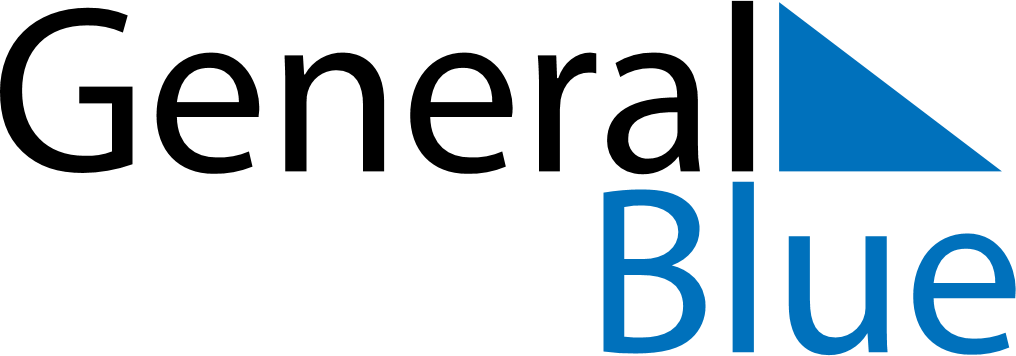 November 2022November 2022November 2022November 2022November 2022November 2022JapanJapanJapanJapanJapanJapanMondayTuesdayWednesdayThursdayFridaySaturdaySunday123456Culture Day7891011121314151617181920Seven-Five-Three Festival21222324252627Labor Thanksgiving Day282930NOTES